КОНАЧНИ РЕЗУЛТАТИ ПРИЈЕМНОГ ИСПИТА ЗА ШКОЛСКУ 2022/2023. ГОДИНУ- КЛАВИР -ПРИМЉЕНИ КАНДИДАТИред.бр.	 име и презиме				слух	   меморија	ритам		укупно бодова1.	Васил Јоњев				 10	         10	   10		           302.	Настасја Милисављевић		 10	         10	   10		           303.	Давид Егреџија			 10	         10	   10		           304.	Ива Чаркић				 10	         10	   10		           305.	Петра Миличић			 10	         10	   10		           306.	Петар Димитријевић		 10	         10	   10		           307.	Мина Тиринг				 10	         10	   10		           308.	Ивона Милош			 10	         10	   10		           309.	Филип Јовић				 10	         10	   10		           3010.	Софија Станков			 10	         10	   10		           3011.	Бранко Нишкановић		 10	         10	   10		           3012.	Марко Крстић			 10	          9		   10		           2913.	Лара Бижић				 10	          9		   10		           2914.	Николина Борјановић		 10	          9		   10		           2915.	Филип Бугар				  9	         10	   10		           2916.	Ксенија Ђурђевић			  9	          9		   10		           2817.	Јадранка Пиљевић			  9	          9		   10		           2818.	Софија Стојшић			  9	          9		   10		           2819.	Војин Цакић				  8	         10	   10		           2820.	Ирина Цвекић			  8	         10	   10		           2821.	Невена Николић			  8	          9		   10		           2722.	Софија Попов			  8	         10	    9		           2723.	Ђорђе Ђуричек			  9	          8		   10		           2724.	Анђела Лаловић			  8	          9		   10		           2725.	Ива Манојловић			  9	          8		   10		           2726.	Ина Стојшић				  9	          9		    9		           2727.	Коља Ковач				  8	          8		   10		           2628.	Катарина Костић			  8	          8		   10		           2629.	Страхиња Калопер			  8	          8		   10		           2630.	Јована Стефанов			  8	          8		   10		           26ПРИМЉЕНИ - ПРОШИРЕЊЕред.бр.	 име и презиме				слух	   меморија	ритам		укупно бодова31.	Јелена Нићетин			  8	          8		   10		           2632.	Дариа Болтић			  8	          8		   10		           2633.	Лена Петров				  7	         10	    8		           2534.	Андрија Рајић			  8	          8		    9		           25ПОЛОЖИЛИ ИСПИТ – НИСУ ПРИМЉЕНИранг	име и презиме				слух	   меморија	ритам		укупно бодова1.	Марина Гргић*			 10	         10	   10		           302.	Катарина Ћетковић*			  9	          9		   10		           283.	Искра Веселиновић*		 10	          7		    9		           264.	Маша Лукић**			  7	          9		    9		           25*Кандидаткињa се определилa за школовање у  2. статусу**Препорука: 2. статусКОНАЧНИ РЕЗУЛТАТИ ПРИЈЕМНОГ ИСПИТА ЗА ШКОЛСКУ 2022/2023. ГОДИНУ- ВИОЛИНА -ПРИМЉЕНИ КАНДИДАТИред.бр.	 име и презиме				слух	   меморија	ритам		укупно бодова1.	Лена Митровић			 10	         10	   10		           302.	Хана Шван      		              10	         10	   10		           303.	Роман Бугар			              10	          9  	   10		           294.	Јана Радаковић    	                            10	          9	                 10		           295.	Патрик Ружа			              10	          9   	   10		           296.	Анастасиа Пењов        		 10	          9       	    9		           287.          Сара Рељин                                            10	          9	                  9		           288.	Софија Стојшић 			  9	          9	                  8		           269.          Нина Маркети                                        9	          7	                  7		           2310.        Емилија Симовљевић                          8	          7	                  7		           22КОНАЧНИ РЕЗУЛТАТИ ПРИЈЕМНОГ ИСПИТА ЗА ШКОЛСКУ 2022/2023. ГОДИНУ- ГИТАРА -ПРИМЉЕНИ КАНДИДАТИред.бр.	 име и презиме				слух	   меморија	ритам		укупно бодова1.	Филип Ракић				 10	         10	   10		           302.	Вељко Мркушић     		              10	         10	   10		           303.	Лазар Костић			              10	         10	   10		           304.	Леон Милутиновић Јовин	              10	         10	   10		           305.	Павле Нинковић			 10	         10	   10		           306.	Страхиња Чорба-Бакић		 10	         10	   10		           307.          Вања Стелкић                                        10	         10	   10		           30ПОЛОЖИЛИ ИСПИТ – НИСУ ПРИМЉЕНИред.бр.	 име и презиме				слух	   меморија	ритам		укупно бодова1.	Михајло Кисељев**			  9	         10	  10		           292.          Алекса Надлачки**                              9	                    9                10                               283.	Александар Радишић**                      8	          9	                10		           274.	Лука Будишин**		               8	          9  	    9		           265.	Маријана Стојков**			  8	          8		    9		           256.	Милица Ђокић**			  8	          8		    8		           247.	Лена Стаменковић**    		  7	          8		    8		           238.	Матеа Костић**			  7	          7	                  8		           229.	Давид Винчић**			  7	          7		    7		           2110.	Стана Ристић**		               6	          7		    7		           2011.	Немања Нинков**(удараљке)           6	          6		    7		           19**Препорука за други инструмент или  2. статусКОНАЧНИ РЕЗУЛТАТИ ПРИЈЕМНОГ ИСПИТА ЗА ШКОЛСКУ 2022/2023. ГОДИНУ- ХАРФА -ПРИМЉЕНИ КАНДИДАТИред.бр.	 име и презиме				слух	   меморија	ритам		укупно бодова1.	Мајда Јеремић			 10	         10	   10		           302.	Тијана Тиринг     		              10	         10	   10		           303.          Олга Сианта                                             9                    7                 10                              26КОНАЧНИ РЕЗУЛТАТИ ПРИЈЕМНОГ ИСПИТА ЗА ШКОЛСКУ 2022/2023. ГОДИНУ- ХАРМОНИКА -ПРИМЉЕНИ КАНДИДАТИред.бр.	 име и презиме				слух	   меморија	ритам		укупно бодова1.	Страхиња Кочишевић		 10	         10	   10		           302.	Вук Петровић     		               9	         10	   10		           293.	Михајло Лаловић		               8	          9	                 10		           27ПОЛОЖИЛИ ИСПИТ – НИСУ ПРИМЉЕНИред.бр.	 име и презиме				слух	   меморија	ритам		укупно бодова1.           Огњен Шојић*	                             9                   9                   9                               272.	*Кандидат се определио за школовање у  2. статусу**Препорука: 2. статусКОНАЧНИ РЕЗУЛТАТИ ПРИЈЕМНОГ ИСПИТА ЗА ШКОЛСКУ 2022/2023. ГОДИНУ- СОЛО ПЕВАЊЕ -ПРИМЉЕНИ КАНДИДАТИред.бр.	 име и презиме				слух	   меморија	ритам		укупно бодова1.	Ксенија Вереш  		              10	         10	   10		           30ПОЛОЖИЛИ ИСПИТ – НИСУ ПРИМЉЕНИред.бр.	 име и презиме				слух	   меморија	ритам		укупно бодова1.         Милица Милисављевић*	                   10                  10                10                             302.         Јелена Грбић*                                        10	          10	    10		           30*Кандидат се определио за школовање у  2. статусу**Препорука: 2. статусКОНАЧНИ РЕЗУЛТАТИ ПРИЈЕМНОГ ИСПИТА ЗА ШКОЛСКУ 2022/2023. ГОДИНУ- ТРОМБОН -ПРИМЉЕНИ КАНДИДАТИред.бр.	 име и презиме				слух	   меморија	ритам		укупно бодова1.	Душан Видаковић  		              10	         10	   10		           302.          Михајло Трубајић	                            10	         10	   10		           30КОНАЧНИ РЕЗУЛТАТИ ПРИЈЕМНОГ ИСПИТА ЗА ШКОЛСКУ 2022/2023. ГОДИНУ- ТРУБА -ПРИМЉЕНИ КАНДИДАТИред.бр.	 име и презиме				слух	   меморија	ритам		укупно бодова1.	Тарик Рујевић  		              10	         10	   10		           302.          Вид Поповић                                          10	         10	   10		           30КОНАЧНИ РЕЗУЛТАТИ ПРИЈЕМНОГ ИСПИТА ЗА ШКОЛСКУ 2022/2023. ГОДИНУ- КЛАРИНЕТ -ПРИМЉЕНИ КАНДИДАТИред.бр.	 име и презиме				слух	   меморија	ритам		укупно бодова1.	Талиа Унгур				 10	         10	   10		           302.	Урош Луцић		                            10	          9   	   10		           293.	Милан Мацура			   9	          9  	   10		           28ПОЛОЖИЛИ ИСПИТ – НИСУ ПРИМЉЕНИред.бр.	 име и презиме				слух	   меморија	ритам		укупно бодова1.         Драган Пејић**	                             8                   6                  10                             242.         Бошко Толмач**                                     7	          7	                   9		           23*Кандидат се определио за школовање у  2. статусу**Препорука: 2. статусКОНАЧНИ РЕЗУЛТАТИ ПРИЈЕМНОГ ИСПИТА ЗА ШКОЛСКУ 2022/2023. ГОДИНУ- ФЛАУТА -ПРИМЉЕНИ КАНДИДАТИред.бр.	 име и презиме				слух	   меморија	ритам		укупно бодова1.	Мина Лазић   			 10	         10	   10		           302.	Анастасија Гркинић                             10	          9        	   10		           293.	Софија Цакић		              10	          9  	   10		           294.	Страхиња Штевин	                            10	          9	                 10		           295.	Милица Јовановић		               9	         10   	    9		           286.	Реља Вик        		                             9	          9       	   10		           287.          Индија Мирч                                           9	          9	                  8		           268.	Андреа Болобан 			  9	          8                   8		           259.          Сара Станков                                           8	          7	                  9		           2410.        Срна Стојановић                                    8	          7	                  9		           2411.	Мила Пуцаревић       		  8	          8	                  8		           24 НИСУ ПОЛОЖИЛИ ИСПИТ – НИСУ ПРИМЉЕНИред.бр.	 име и презиме				слух	   меморија	ритам		укупно бодова1.         Дуња Остојић 	                             5                   5                   5                              15КОНАЧНИ РЕЗУЛТАТИ ПРИЈЕМНОГ ИСПИТА ЗА ШКОЛСКУ 2022/2023. ГОДИНУ- УДАРАЉКЕ -ПРИМЉЕНИ КАНДИДАТИред.бр.	 име и презиме				слух	   меморија	ритам		укупно бодова1.	Виктор Магда			 10	          9   	   10		           292.	Душан Радованчев		              10	         10   	    9		           293.	Теодор Маша			  9	          9  	   10		           284.          Алекса Радовић                                    10	          9   	    9		           285.          Бојан Ћурчић	                                        10	          8   	   10		           286.          Лука Петров                                            8                   9                  10                              27НИСУ ПОЛОЖИЛИ ИСПИТ – НИСУ ПРИМЉЕНИред.бр.	 име и презиме				слух	   меморија	ритам		укупно бодова1.         Стефан Костић	                             4                   4                   4                               122.         Душан Капуши                                         4                   4                   4                               12 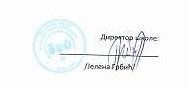 